Добрый день, 26 группа!Продолжаем общаться дистанционно.Сегодня мы рассмотрим вариации систем уравнений и неравенствЗадать вопросы, а также прислать ответы вы можетена адрес электронной почты: ddrmx@ya.ruчерез соцсеть https://vk.com/ddrmxС уважением, Максим Андреевич.ЗАНЯТИЕ ПО ТЕМЕ:Равносильность уравнений, неравенств, систем.Неравенства. (2 ЧАСА)Напомним свойства числовых неравенств.Если а > b , то b < а; наоборот, если а < b, то b > а.Если а > b и b > c, то а > c. Точно так же, если а < b и b < c, то а < c.Если а > b, то а+c > b+c (и  а–c > b–c). Если же а < b, то а+c < b+c (и а–c < b–c), к обеим частям неравенства можно прибавлять (или из них вычесть) одну и ту же величину.Если а > b и c > d, то а+c > b+d; точно так же, если а < b и c < d, то а+c < b+d, два неравенства одинакового смысла можно почленно складывать.Если а > b и c < d, то а–c > b–d; если а < b и c > d, то а–c < b–d, из одного неравенства можно почленно вычесть другое неравенство противоположного смысла, оставляя знак того неравенства, из которого вычиталось другое.Если а > b и c > d , где а, b, c, d > 0, то а c > bd и если а < b и c < d, где а, b, c, d > 0, то аc < bd, неравенства одного смысла на множестве положительных чисел можно почленно перемножать (справедливо и для деления).Запишите в тетрадь:Пример 1. Решить неравенство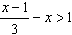 Решение: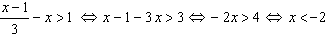 Ответ: х < –2.Пример 2. Решить систему неравенств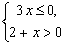 Решение: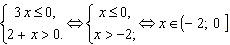 Ответ: (– 2; 0].Пример 3. Решите неравенство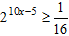 Решение: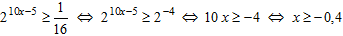 Ответ: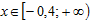 Пример 15. Решите неравенство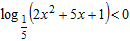 Решение: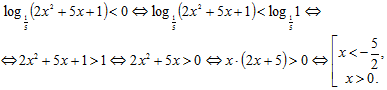 Ответ: 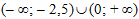 Домашнее задание:Решите неравенство 2х – 5 ≤ 3 + хРешите неравенство – 5х > 0,25Решите неравенство 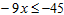 Решите неравенство 2 – 5х ≥ – 3хРешите неравенство х + 2 < 5x – 2(x – 3)Решите неравенство 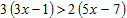 Решите неравенство (х – 3) (х + 2) > 0Решить систему неравенств 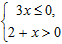 Ответы: 1) х ≤ 8; 2) х < – 0,05; 3) х ≥ 5; 4) х ≤ 1; 5) х > –2; 6) х < 11; 7) ; 8) (-2;0];